20.05 HRVATSKI JEZIKZadatak: Pročitaj strip KLJUNKO I DUGI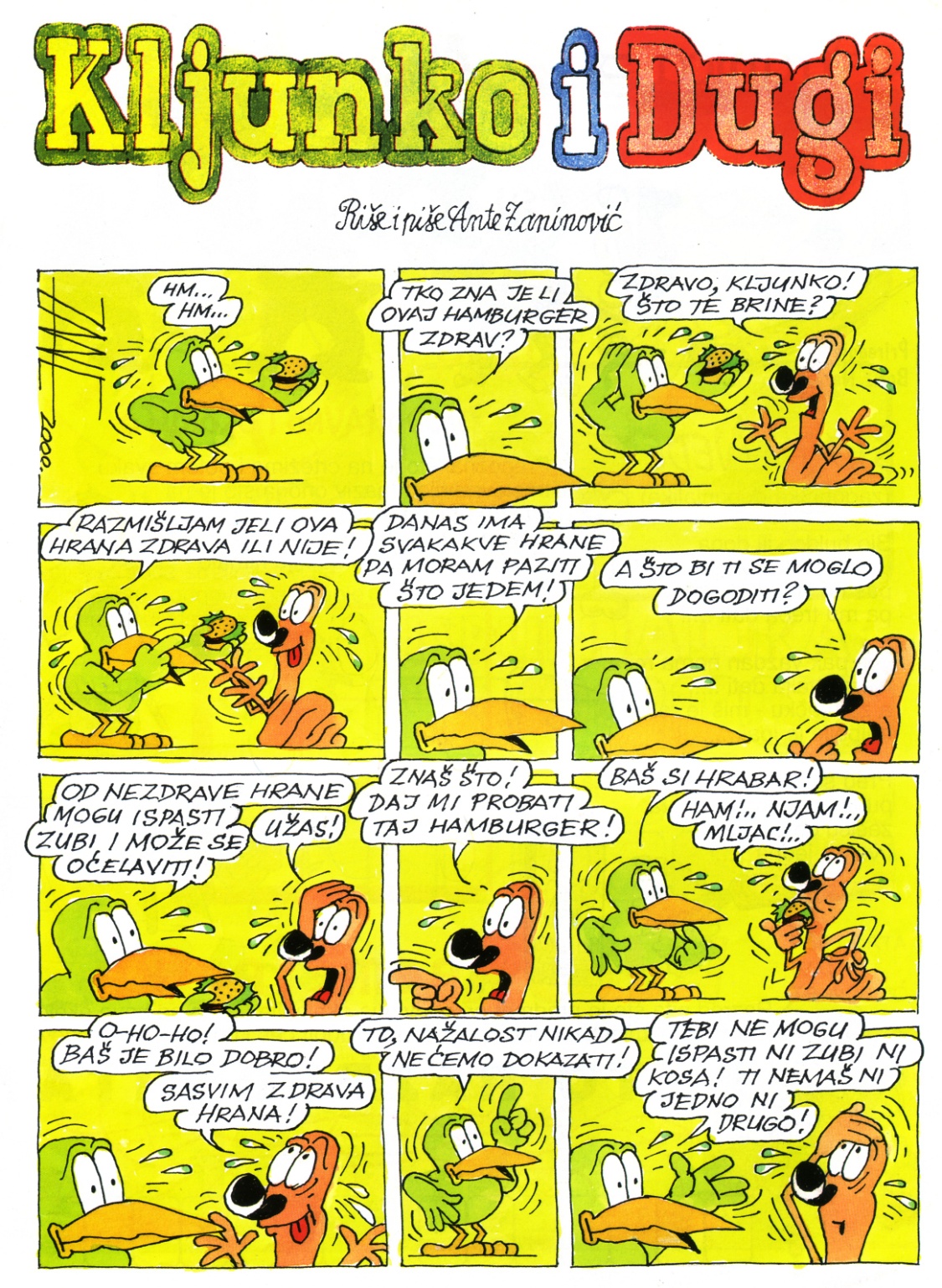 